Chapter 17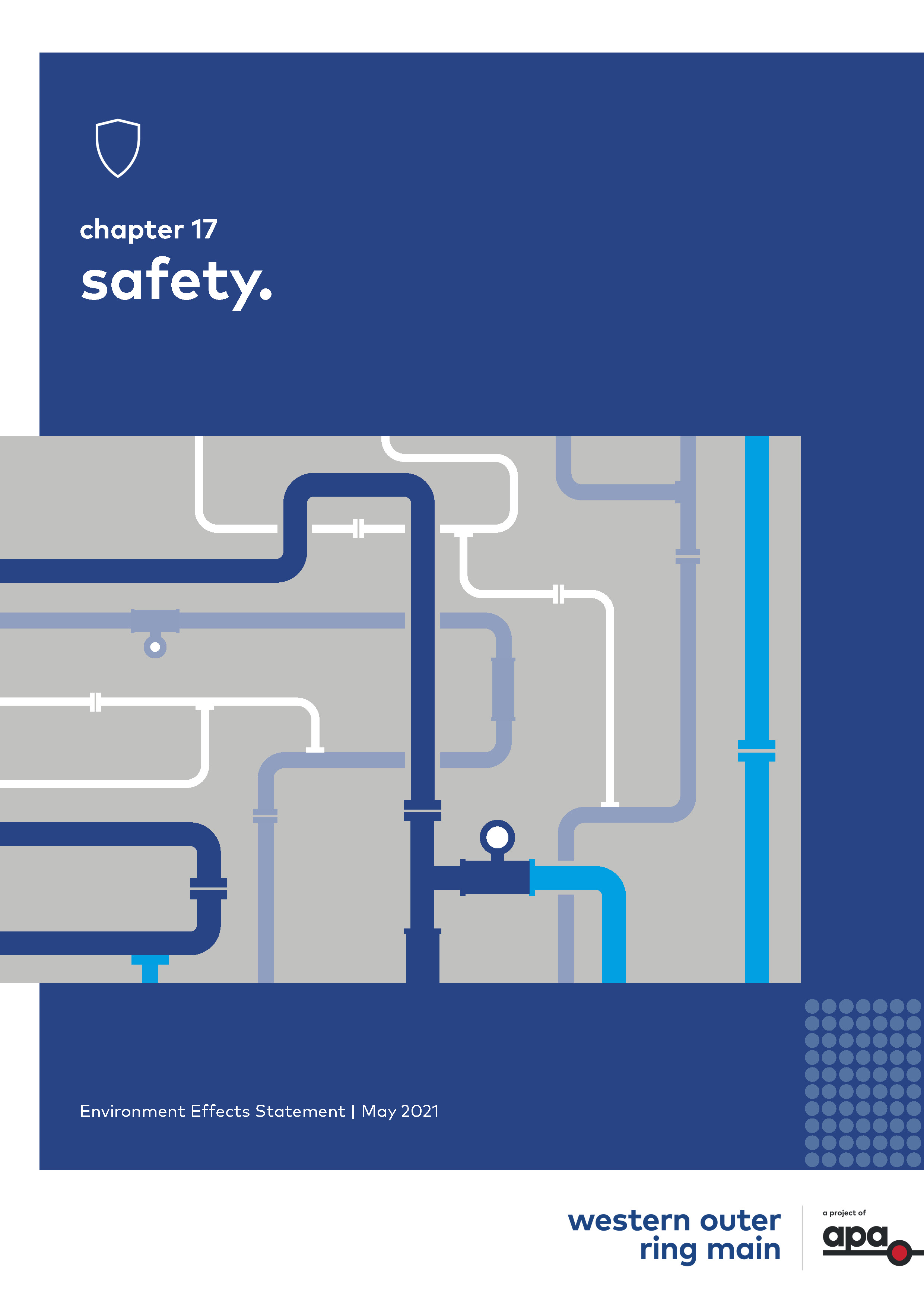 